Fractions décimales et nombres décimaux (dixièmes)Ecris le nombre à virgule qui correspond :Ecris la fraction décimale qui correspond :3.Indique les fractions manquantes (tirets en gras) au-dessus et en-dessous de la ligne.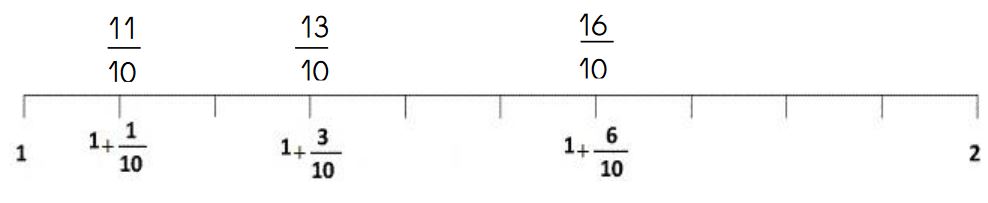 Complète les fractions dans les cases puis indique dans le tableau les nombres à virgule correspondants aux lettres sur la droite graduée.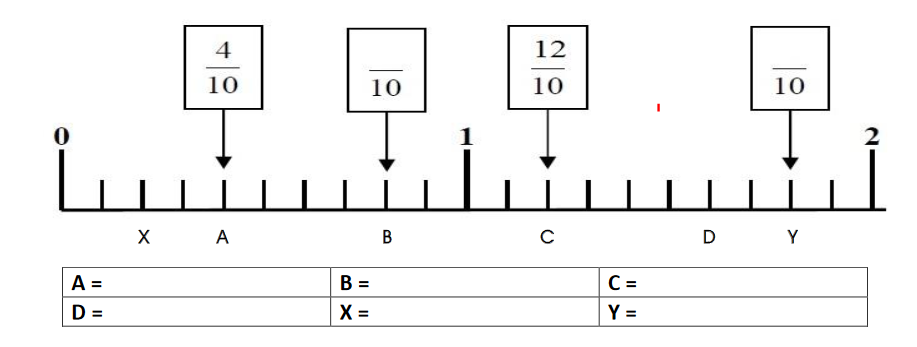 4  = 1017 = 10 9  = 101  = 1012  = 1036  = 1024  = 108 = 100,5= …….        …….0,7= …….        …….1,4= …….        …….3,6= …….        …….7,9= …….        …….0,2= …….        …….1,6= …….        …….3,4= …….        …….